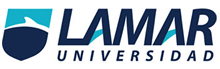 Universidad Guadalajara LamarLic. Médico Cirujano y ParteroMEDICINA BASADA EN EVIDENCIASDR. HUGO8° SEMESTREAlumno: Martin del Campo Marquez Karen Lizeth. MPIIncidencia de ambos grupos:Cle: a/(a+b)= [26/(26+164)]= (26/190)= 0.13Clo: c/(c+d)= [20/(20+144)]= (20/164)= 0.12Riesgo relativo: [a/a+b)] / [c/(c+d)]          [26/(26+164)] / [20/(20+144)]= (26/190) / (20/164)= 0.13/0.12RR= 1.08 X 100= RR: 10.08%RIESGO ATRIBUIBLE: le-lo: 0.13-0.12= .01RA%: RA/le X 100: le-lo/le x 100: .01 / 0.13 x 100= 7.69% TABLA 8-3Estudios de cohorteSi se definió el cohorte adecuadamente Si fue la exposición adecuada Si quedó similar entre los resultados expuestos y no expuestosSi fue el seguimientoSi son bastante comparables los grupos de expuestos y no expuesto.Estudios de casos y controlesSi se definieron los casos adecuadamente.Los casos fueron de incidencia Si fueron seleccionados de la misma poblaciónLa medición si fue similar entre los casos y controlesSon relativamente comparablesSi fueron los métodos adecuados ENFERMEDADENFERMEDADENFERMEDADFA (+)RSTOTALDIALISIS (+)26 (a)164 (b)190DIALISIS (-)20 (c)144 (d)164TOTAL46308354